From:	:Gordon-Eric-Charles: Parker				  Registered Agreement No.:	c/o General Delivery						  GP-05271980-001	Des Peres, Missouri Near [63131]		ClaimantTo:	Commander in Chief, President of the United States of America     	Donald Trump	c/o United States Attorney General William Barr	950 Pennsylvania Avenue, NW					Washington, D.C. 20530-0001	U.S. Registered Mail No.: RE 614 715 613 US			       	United States Secretary of the Treasury	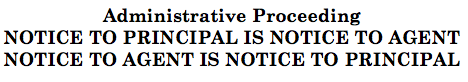 	Steve Mnuchin					1500 Pennsylvania Avenue, NW			Washington, D.C. 20220	U.S. Registered Mail No.: RE 614 715 600 US	Governor of the STATE OF INDIANA	Eric Holcomb	c/o Indiana Attorney General Curtis Hill	Indiana Government Center South302 W. Washington St., 5th FloorIndianapolis, IN 46204	U.S. Registered Mail No.: RE 614 715 595 US		RespondentsCOMMERCIAL AFFIDAVITI, :Gordon-Eric-Charles: Parker, hereinafter “Affiant”, am above the age of majority, of sound mind and competent to testify, do declare the following:Affiant is the divine spirit incarnate as man whose allegiance is to the Supreme Creator (God) with full rights, title and interest in and to Affiant’s life energy as infinite unalienable value held in Trust by Affiant;Affiant’s flesh and blood vessel is one of the People, a private American, a native born Indianan and is at all times at Peace with the world (see public record in the Superior Court for Lamar County, Georgia, Book No.: 93 Pages: 871-884);Affiant has firsthand knowledge of the facts herein;Affiant’s facts herein are true, correct and complete, admissible as evidence and if called upon as a witness, Affiant will testify to their veracity;PLAIN STATEMENT OF FACTS“deed, n 3. At common law, any written instrument that is signed, sealed and delivered and that conveys some interest in property” [Black’s Law Dictionary 7th Edition – p. 423]. There is no proof to the contrary;“ ‘Registered Organization’ means an organization organized solely under the law of a single State or the United States by the filing of a public organic record with, the issuance of a public organic record by, or the enactment of legislation by the State or the United States” [UCC 9-102(a)(71)]. There is no proof to the contrary;“implied admission. An admission reasonably inferable from a party’s action or statement, or a party’s failure to speak. – Also termed tacit admission” [Black’s Law Dictionary 7th Edition – p. 49]. There is no proof to the contrary;“property. 1. The right to possess, use, and enjoy a determinate thing (either a tract of land or chattel); the right of ownership. <the institution of private property is protected from undue governmental interference>” [Black’s Law Dictionary 7th Edition – p.1232]. There is no proof to the contrary;“tacit, adj. 1. Implied but not actually expressed; implied by silence or silent acquiescence. <a tacit understanding> <a tacit admission>. 2. Civil Law. Arising by operation of Law; constructive <a tacit mortgage> <a tacit relocation>” [Black’s Law Dictionary 7th Edition – p. 1465]. There is no proof to the contrary;“tacit contract. A contract in which conduct takes the place of written or spoken words in the offer or acceptance (or both)” [Black’s Law Dictionary 7th Edition – p. 325]. There is no proof to the contrary;“perfect (per-fekt), vb. To take all legal steps needed to complete, secure, or record (a claim, right, or interest); to put in final conformity with the law… <perfect a security interest> <perfect the title>” [Black’s Law Dictionary 7th Edition – p. 1157]. There is no proof to the contrary;Affiant acknowledges that the registration of Birth evidenced by the Certificate of Live Birth is a public organic record fulfilling the commercial requirement for a registered organization defined in the Plain Statement of Facts, clause two (2) of this affidavit. There is no proof to the contrary;Affiant acknowledges that the authentication certificates from the Secretary of State of the State of Indiana and the Secretary of State of the United States of America, as written instruments pertaining to property, are deeds signed, sealed and delivered as defined in the Plain Statement of Facts, clause one (1) of this Affidavit. There is no proof to the contrary;Affiant acknowledges that a registered organization, i.e. property, was created in the likeness of the living man Affiant, the certificate of title being a Certificate of Live Birth, held in trust by the birth State holder/Bailee for the Bailor/Affiant. There is no proof to the contrary;The United States Federal Zone is not the 50 States of the Union styled as the United States of America. There is no proof to the contrary;Affiant is a free born Indianan currently alive and domiciled on the geographic location of the Missouri republic state and is NOT a citizen of the United States by any conscious and/or educated choice. There is no proof to the contrary;Affiant is an Indianan, a non-resident alien, and receives no income from inside the United States. There is no proof to the contrary;The State of Indiana codes and statutes do not provide any statutory or administrative process to rescind the application for registration of birth evidence by the Certificate of Live Birth and/or Birth Certificate. There is no proof to the contrary;Affiant acknowledges that the registered organization person GORDON ERIC CHARLES PARKER identified by the Indiana State Department of Health Vital Records Certificate of Live Birth state file No.: 113-80-035282, with social security No.: 303-92-2115, is a corporate sole fiction citizen of the United States residing in custody of the United States alien property custodians. There is no proof to the contrary; Affiant believes that the registered organization person GORDON ERIC CHARLES PARKER can also be identified by the document officially registered at the office of the Floyd County Registrar, as well as the true and exact reproduction of said document, issued to Affiant’s father and mother by the Floyd County Health Officer, on the date of June 23, 1980. See public record in the Superior Court for Lamar County, Georgia, Book No.: 93 Pages 871-884 for a true and correct copy of the true and exact reproduction of the document officially registered. There is no proof to the contrary;Affiant has acknowledged and accepted all interest, rights, and title to the registered organization i.e. conveyed property known as GORDON ERIC CHARLES PARKER identified by the Indiana State Department of Health Vital Records Certificate of Live Birth state file No.: 113-80-035282 from the Bailee on the public record in the Superior Court for Lamar County, Georgia, Book No.: 93 Pages: 871-884. There is no proof to the contrary;Affiant’s natural and proper name has been used by the Bailee, State of Indiana, to create a nexus off the matrix Registered Organization certificate, AKA the Certificate of Live Birth and the Birth Certificate, with the same NAME as Affiant’s proper given and family name. There is no proof to the contrary;Affiant’s mother was forced to “voluntarily” accept the creation of the Registered Organization and an account known as a Social Security Account which was given to the State in bailment and abandoned by Affiant leaving the property in the State’s care. There is no proof to the contrary;Affiant, as Bailor, has reclaimed the abandoned property “Estate” now held by the State in a fiduciary capacity identified as GORDON ERIC CHARLES PARKER Indiana State Department of Health Vital Records Certificate of Live Birth state file No.: 113-80-035282 Social Security Account No.: 303-92-2115, private account number 303922115, therefore terminating the original bailment transaction. There is no proof to the contrary;Affiant is the General Executor for the GORDON ERIC CHARLES PARKER, Estate, Indiana State Department of Health Vital Records Certificate of Live Birth state file No.: 113-80-035282; see public record at the Superior Court for Lamar County, Georgia, Book No.: 93 Pages: 871-884. There is no proof to the contrary;NOTICE OF INTERESTRespondents have thirty (30) days after the date of receipt of this letter to rebut the facts listed above or Respondents agree to all the facts, terms and conditions stated in averments 1-4 and 1-21 herein above.This Commercial Affidavit stands as Notice of Interest and is binding on all public agents and agencies of the UNITED STATES, the United States of America, the State of Indiana, the State of Missouri, all United States corporations be they registered and/or non-registered, and all parties that align themselves with this claim. The Respondents have thirty (30) days to rebut this commercial affidavit with truth, fact, law and evidence under oath and returned to claimant by certified mail written exactly as follows: :Gordon-Eric-Charles: Parker, General Delivery, Saint Louis, Missouri (ZIP code exempt). Failure to respond as described in the preceding sentence of this section will be a binding agreement to the terms and conditions stated herein agreeing with the true ownership of the commercial registered organization/property/debtor/security known as GORDON ERIC CHARLES PARKER Indiana State Department of Health Vital Records Certificate of Live Birth state file No.: 113-80-035282, all associated accounts including but not limited to Social Security Account No.: 303-92-2115, private account No.: 303922115 and any and all linked accounts with both legal and equitable title belonging to :Gordon-Eric-Charles: Parker as Bailor on special deposit with the United States Department of the Treasury for the United States of America and the State of Indiana as Bailee.Upon failure to rebut the affirmed facts enumerated herein the above Affidavit, as stated in the preceding paragraph, all parties to this claim including principals, agents, and agencies et. al., of the State of Indiana, the State of Missouri, the United States of America and the United States shall no longer hold any title and interest rights to the property which is the subject of this claim. Upon tacit agreement of this contract, or other agreement arising out of operation of law, any and all use of the property by any and all legal persons, United States federal corporations, personnel, agents and agencies, shall cease including but not limited to, the use of registered organization’s information on finger print ID’s, citations, tickets, warrants, information not expressly granted with proof thereof, securities, commercial instruments both negotiable and non-negotiable, charges to accounts, all use of any derivation of the name GORDON ERIC CHARLES PARKER et. al. associated, or in connection with, social security number 303-92-2115, including private account number 303922115, by the following corporations and/or agencies: Depository Trust & Clearing Company (DTCC), the Military Industrial Complex, all Federal Zone Law enforcement agencies, all Federal Zone courts, all Federal Reserve System funded law enforcement agencies and personnel belonging to the States of Indiana and Missouri, all Federal Reserve System funded States of Indiana and Missouri courts and Federal courts, any use by all CORPORATIONS registered with the STATE and/or FEDERAL governments and anyone other than the true title holder(s)/owner(s). Any further use by anyone other than the true title holders/owner(s), or those given express permission by the true title holders/owner(s), will be deemed a tort of trespass against the owner(s) of the property as it is now private property of the Bailor :Gordon-Eric-Charles: Parker held in Trust by the Bailee State of Indiana in conjunction with the United States for the benefit of the Bailor private Republic State citizen :Gordon-Eric-Charles: Parker in accordance with the laws of Nature and Nature’s God, Equity and Trust.Nonresponse or failure to rebut the enumerated facts in the annexed affidavit as specified will make null and void prior contracts assumed and presumed between :Gordon-Eric-Charles: Parker and the States of Indiana and Missouri, the United States, any and all federal and state corporations, any and all governments, and any and all publicly registered organizations be they “private” or public nunc pro tunc ab initio, for elements of contract fraud. Nonresponse to this agreement shall constitute expatriation from the assumed and/or presumed Citizenship of the United States returning :Gordon-Eric-Charles: Parker to his state citizenship with all privileges and immunities afforded to him by the 14th amendment of the Constitution of the United States of America.IESTOPPELUpon failure of the Respondents to rebut the affirmed facts enumerated herein above point by point, with truth, fact, law, and evidence under oath and seal, all parties including but not limited to the DTCC, the Military Industrial Complex et. al., the United States et. al., all Corporate law enforcement agents and agencies, all agents and agencies created, registered or organized under the United States or any Federal Reserve System funded States of Indiana and Missouri, be they domestic or international, will be Estopped from all action involving GORDON ERIC CHARLES PARKER 303-92-2115, private account number 303922115, from the first day following thirty (30) days after receipt of this notice by Respondents. Any and all use of the GORDON ERIC CHARLES PARKER social security account number 303-92-2115 and private account number 303922115 for the benefit of any entity other than :Gordon-Eric-Charles: Parker shall be here after criminal conversion.IICONSIDERATIONConsideration for this agreement shall be the payment of one lawful dollar postage stamp cancelled and affixed to this agreement on the front and back pages of this agreement.IIIINDEMNITY:Gordon-Eric-Charles: Parker indemnifies and holds harmless any and all Respondents, associated parties and agents, foreign and domestic, that comply with the laws of Nature and Nature’s God, Common Law, Trust Law, Bailment Law and the Law of Equity, the Constitution for the United States of America i.e. Law of the Land, the Unanimous Declaration of the thirteen united States of America circa 1776, by which Affiant is lawfully protected due to his religious beliefs and nationality. Affiant further indemnifies and holds harmless all those that have previously trespassed against him. From the first day following thirty (30) days from receipt of this notice, the imposition, subjugation, or the use of, any statues, codes, rules, regulations and/or corporate public policy outside the Federal Zone in violation of Article I Section 8 Clause 17 of the Constitution of the United States of America are repugnant to the Divine Unalienable Rights of the Affiant to enjoy his Life, Liberty and Pursuit of Happiness and shall cause the Respondents et. al. the loss of indemnification thus waiving any and all assumed or presumed immunity against personal tort claims and all other possible injurious claims.IVVIOLATIONSDue to the nature of this agreement, violation of the terms of this agreement may lead to possible Human Rights violations, International Peace Treaty violations and/or Treason for any and all associated parties that align themselves with this agreement and/or continue to enjoy unjust enrichment by unlawful conversion from the private property of :Gordon-Eric-Charles: Parker, and/or any Trust that holds his property, the first day following thirty (30) days from receipt of this notice. Due to the nature of Affiant’s Divine Status and his secular political character and status, this agreement is International in scope, subject to, but not limited to, God’s Law, International Law of Nations, International Commercial Law, Constitutional Law, Bailment Law, Equity Law, Trust Law, as well as international peace keeping laws and Treaties.Further Affiant Sayeth Naught.I, Gordon-Eric-Charles and his family/klan Parker, affirm under penalty of perjury and under the laws of the United States of America, that the foregoing is true and correct to the best of my knowledge and belief so help me God. [28 USC 1746(1)]Executed this________________________day of_____________________two thousand nineteen.Without PrejudiceBY:					    A.R.	      Claimant’s Signature